Waste transport, a.s.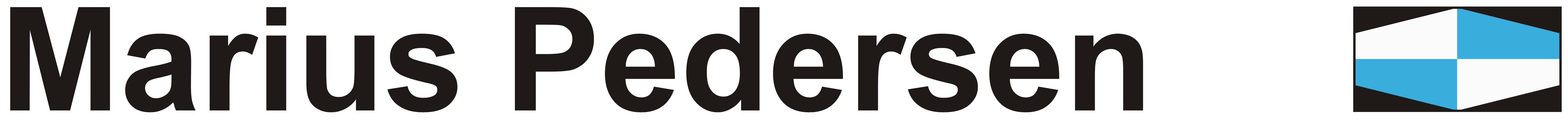 Harmonogram zberu odpadu  v roku 2017OBEC ĽubietováZber odpadu s obsahom škodlivín bude vyvážaný v dohodnutom termíne na základe  objednávky obce.MESIACZMESOVÝ KOMUNÁLNY ODPADZMESOVÝ KOMUNÁLNY ODPADZMESOVÝ KOMUNÁLNY ODPADZMESOVÝ KOMUNÁLNY ODPADZMESOVÝ KOMUNÁLNY ODPADTRIEDENÝ ODPADTRIEDENÝ ODPADTRIEDENÝ ODPADTRIEDENÝ ODPADMESIACZMESOVÝ KOMUNÁLNY ODPADZMESOVÝ KOMUNÁLNY ODPADZMESOVÝ KOMUNÁLNY ODPADZMESOVÝ KOMUNÁLNY ODPADZMESOVÝ KOMUNÁLNY ODPADPLASTYPLASTYPAPIERSKLOMESIACDEŇ  ZBERUDEŇ  ZBERUDEŇ  ZBERUDEŇ  ZBERUDEŇ  ZBERUDEŇ ZBERUDEŇ ZBERUFREKVENCIA ZBERUFREKVENCIA ZBERUMESIACDEŇ  ZBERUDEŇ  ZBERUDEŇ  ZBERUDEŇ  ZBERUDEŇ  ZBERUVRIECKONTAJNEROVKONTAJNEROVKONTAJNEROVJanuár512192626269Február29162323236Marec2916233023236Apríl613202720203Máj411182518181,29Jún18152229151526Júl6132027131324August310172431101021September71421287718Október51219265516November291623302,302,3013December7142128282811